Здравствуйте!ОТКЛОНЕНИЕ И МОДУЛЯЦИЯ В ТОНАЛЬНОСТЬ ДОМИНАНТЫ.Строим цепочку аккордов с модуляцией в тональность доминанты в тональностях C-dur, D-dur, Es-dur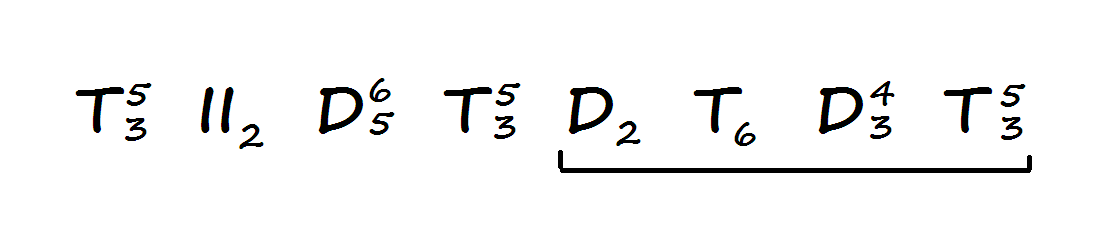 Играть последовательность по цифровкеУПРАЖНЕНИЯОпределите лад, тональность, вид перехода в другую тональность. Отметьте модулирующие хроматические звуки. 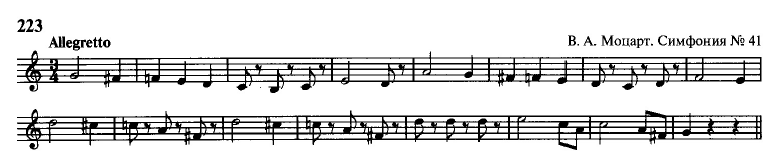 Спойте данный пример.Фото письменной части работы (последовательности) прислать до 15 мая.Желаю успехов! 